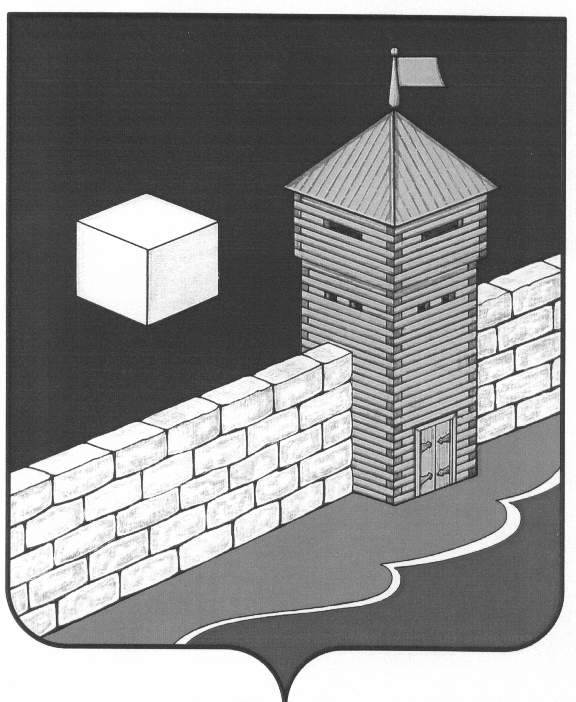 АДМИНИСТРАЦИЯ ПИСКЛОВСКОГО СЕЛЬСКОГО ПОСЕЛЕНИЯПОСТАНОВЛЕНИЕ456579 с. Писклово Еткульского района Челябинской области ул. Советская д.3ОГРН 107401636052  ИНН 7430000397  КПП 743001001«17» __апреля__ 2015 года № _14_О мерах по укреплению пожарнойБезопасности         на    территорииПискловского сельского поселения     С наступлением весенне-летнего пожароопасного периода 2015 года резко обострилась обстановка с пожарами.     Основными причинами пожаров  является неосторожное обращение с огнём населения  при сжигании мусора, сухой травы, сельскохозяйственные палы, проводимые сельскохозяйственными предприятиями, фермерами, жителями поселения для подготовки сенокосных угодий.      Во  исполнение федерального закона от 18.11.2004 года №69ФЗ «О пожарной безопасности», Правил противопожарного режима, утверждённых Постановлением правительства Российской Федерации № 390 от 25.04.2012  г. «О противопожарном режимеАдминистрация Пискловского сельского поселения ПОСТАНОВЛЯЕТ:В связи с сухой ветреной погодой  разведение костров на территории населённых пунктов Пискловского сельского поселения категорически запрещено.Всем учреждениям, организациям, жителям Пискловского сельского поселения организовать очистку прилегающих территорий, дворов, улиц от мусора, валежника, сухой травы и прочих материалов с 15.04 по 15.05 2015 г.Руководителям организаций, учреждений и жителям частного сектора, расположенных на территории  поселения содержать в исправном состоянии пожарный инвентарь, провести проверку состояния электропроводки.Обеспечить на территории поселения беспрепятственный проезд пожарной техники к домам, к социальным и производственным объектам, пожарным гидрантам, водоёмам.Контроль за выполнением данного постановления оставляю за собойГлава Пискловскогосельского поселения                                                       А.М. Кутепов